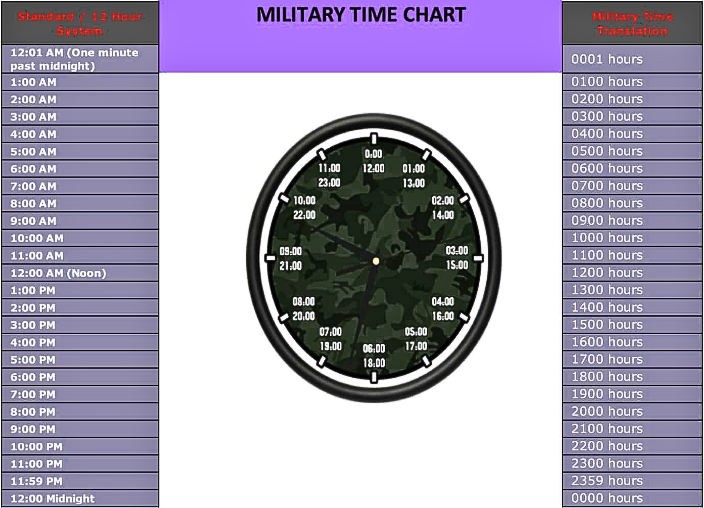 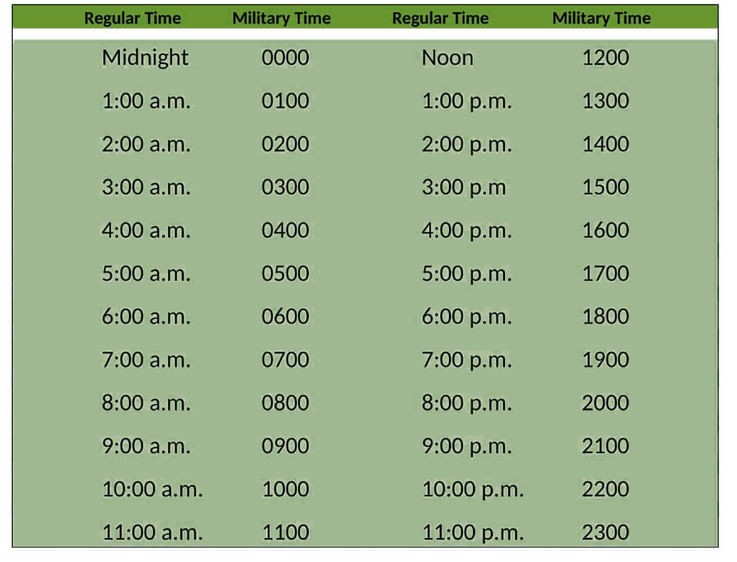 PBGRC.org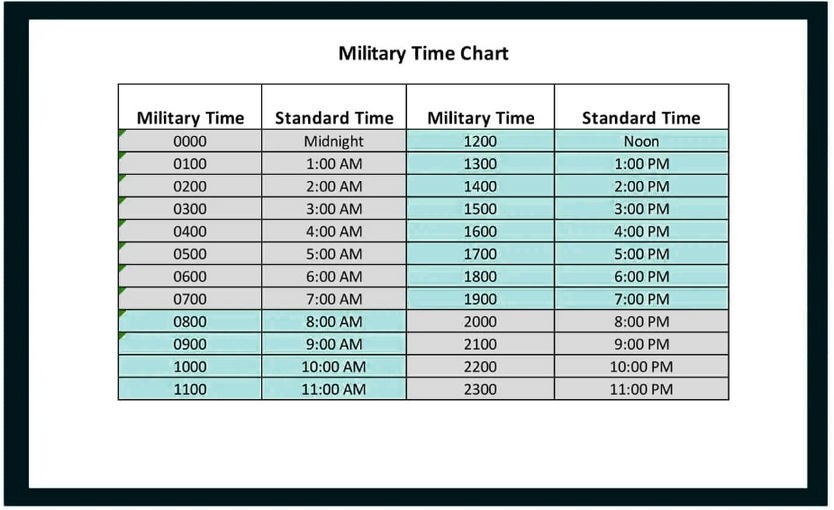 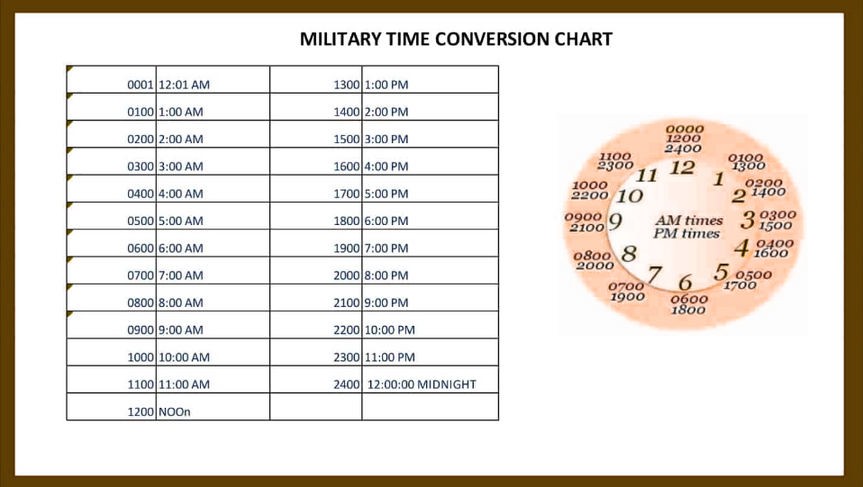 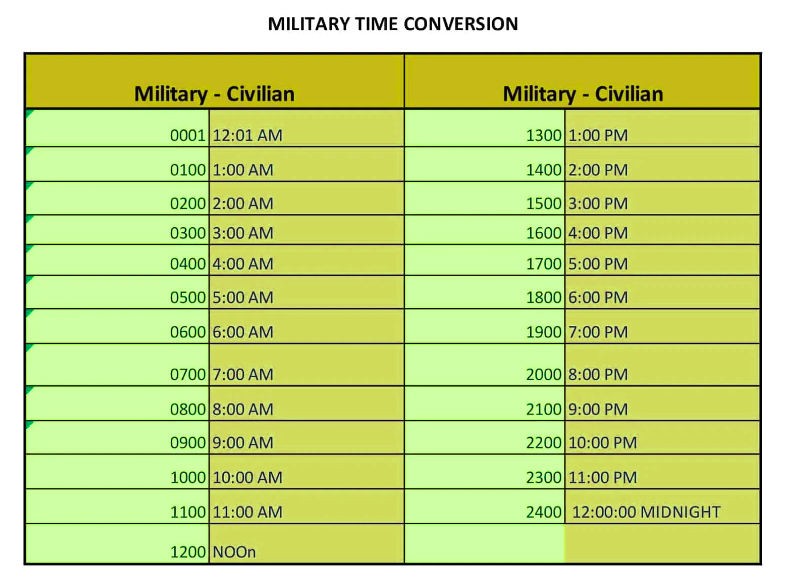 PBGRC.org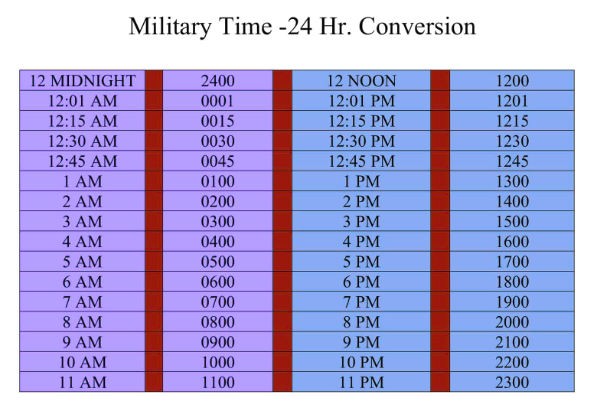 PBGRC.org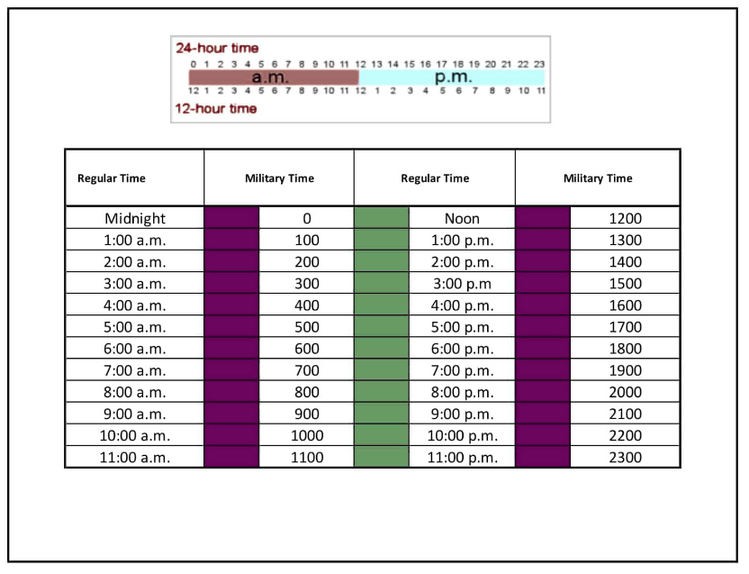 PBGRC.org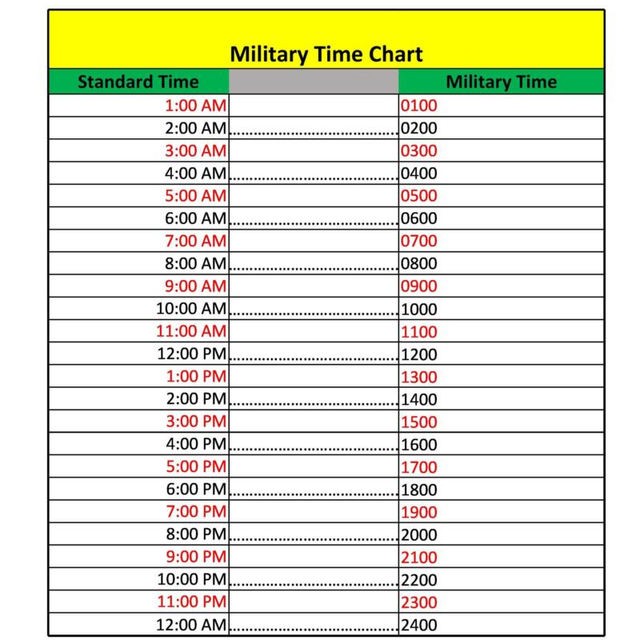 PBGRC.org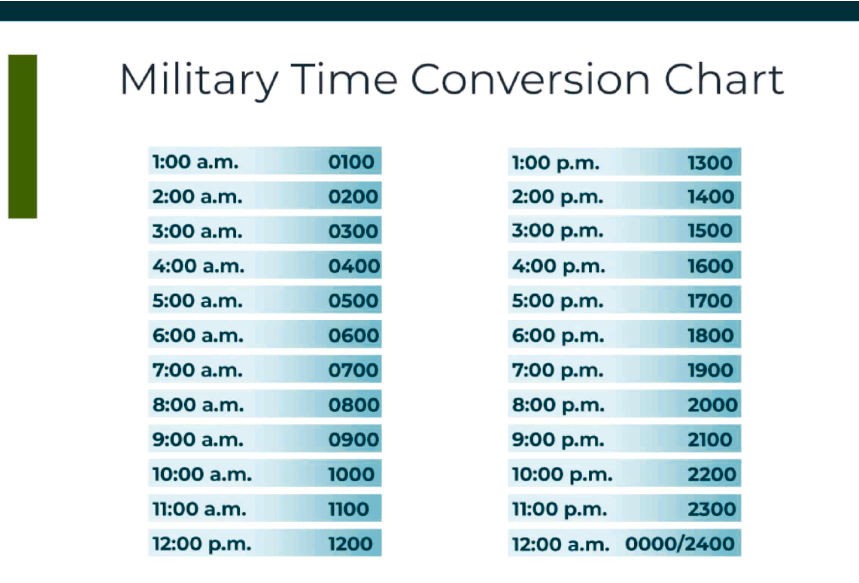 PBGRC.org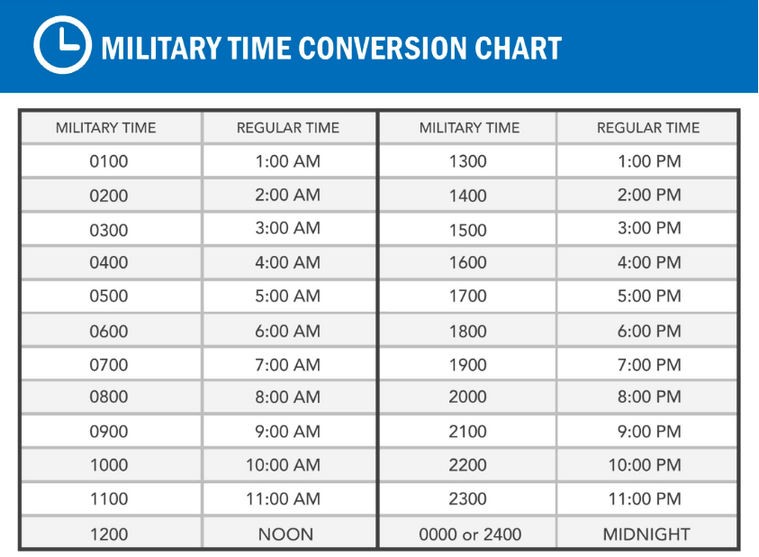 PBGRC.org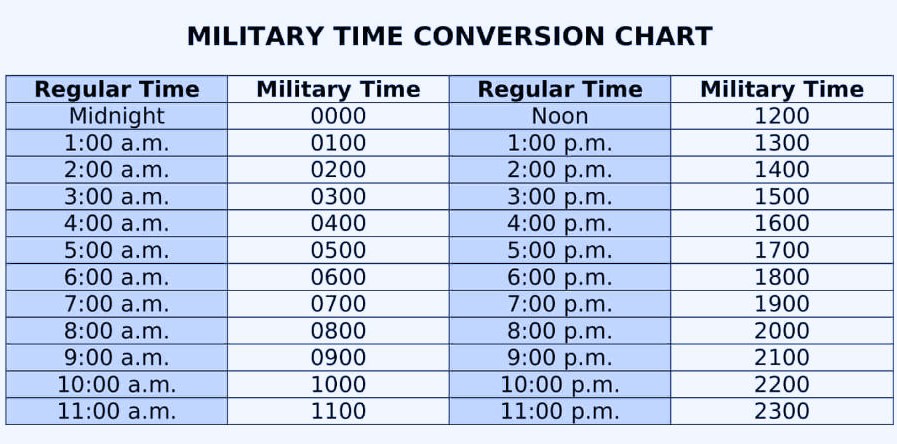 PBGRC.org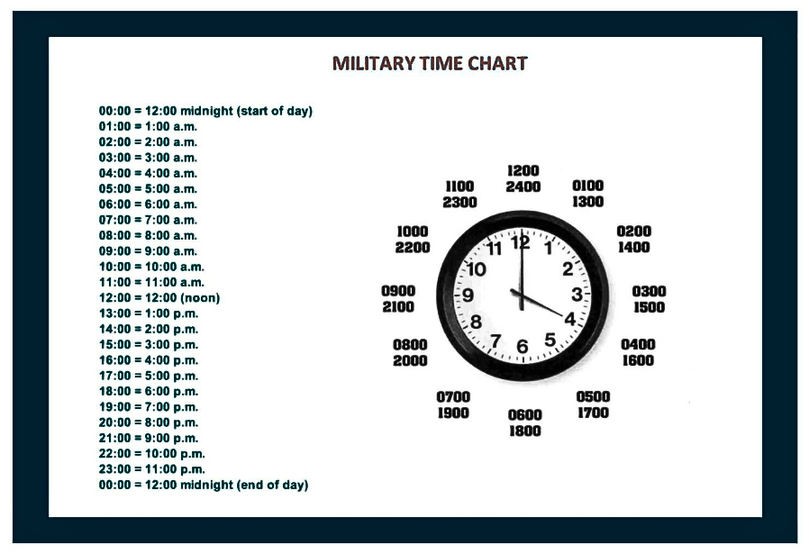 PBGRC.org